SVERIGES RIKSIDROTTSFÖRBUNDNormalstadgar för IdrottsföreningSTADGARFÖRHACKÅS IF STIFTAD 1932892600-0707Reviderad 2006-03-15Reviderad 2018-03-18 §15, 16Reviderad 2022-03-23. §8, §11, §12, §15, §19, §20, §22, Reviderad 2024-03-20 ”Idrottens mål och inriktning””Idrottens mål och Inriktning”Idrottsrörelsens verksamhetsidéDefinitionIdrott är en fysisk aktivitet som människor utför för att få motion och rekreation eller uppnå tävlingsresultat.Idrott är fysisk aktivitet som vi utför för att kunna prestera mera, ha roligt och må bra. Mål och inriktning Omskriven under verksamhetsidéIdrott skall inriktas på att utveckla individen positivt i såväl fysiskt och psykiskt som socialt och kulturellt avseende.Idrott skall utföras och organiseras så, att den i någon form blir tillgänglig för alla och kan ge varje utövare tillfredsställelse med hänsyn till vars och ens värderingar. Idrott skall organiseras enligt demokratiska principer, varvid individuellt inflytande och ansvarstagande eftersträvas i gemensamma angelägenheter. Idrott skall verka som internationellt kontaktmedel och respektera alla människors lika värde.ÄndamålHackås IF´s verksamhetsidéFöreningen har som ändamål att verka i enlighet med idrottens mål och inriktning.Föreningen har till ändamål att genom utövning av olika slag av idrott verka för medlemmarnas psykiska och fysiska fostran samt för främjande av god kamrat- och idrottsanda.Hackås IF vill att alla människor, oavsett ålder eller bakgrund, ska kunna delta i idrott och fysisk aktivitet för att må bra både fysiskt och mentalt samt för att främja social samhörighet och kulturell förståelse. Därför strävar vi efter att:1. Hela tiden förbättra och utveckla våra aktiviteter.2. Erbjuda föreningsdriven idrott för alla, oavsett ras, religion, kön eller andra förutsättningar.3. Främja möten mellan människor från olika samhällsgrupper.4. Ge deltagarna möjlighet att vara med och påverka verksamheten.5. Skapa en kamratlig och trygg gemenskap för alla som deltar.HemortFöreningen har sin hemort och sitt säte i Hackås.Medlemskap§ 1Medlem intas i föreningen som en följd av inbetalning av inträdesavgift, om sådan avgift fastställts av årsmöte.Styrelsen får uppdra åt särskild person att intaga medlem. Intagandet om medlemskap får avslås endast om det kan antagas att vederbörande kommer att motarbeta föreningens intressen. Beslut, varigenom ett medlemskap avslås, skall fattas av styrelsen. Genom beslut av årsmötet får person på förslag av styrelsen kallas till ständig medlem eller hedersmedlem i föreningen. Om rätt att kalla enskild person till hedersledamot eller ständig ledamot i styrelsen stadgas i kap 8, paragraf 1 RF:S stadgar.§ 2Medlem som vill utträda ur föreningen, skall skriftligen anmäla detta till styrelsen och anses därmed ha omedelbart lämnat föreningen. Har medlemmen ej betalat föreskriven avgift till föreningen, bestämmer styrelsen om avgiften skall betalas eller inte. Medlem som inte har betalat årsavgift under ett år får anses ha begärt sitt utträde ur föreningen.§ 3Föreningsmedlem får inte uteslutas ur föreningen av annan anledning än att medlemmen har försummat att betala stadgade avgifter till föreningen, motarbetat föreningens verksamhet eller idrottsrörelsens verksamhetsidé eller uppenbarligen skadat föreningens intressen. Beslut om uteslutning fattas av styrelsen. Fråga om uteslutning får inte avgöras förrän medlemmen fått tillfälle att yttra sig inom viss av styrelsen angiven tid (minst 14 dagar). I beslut om uteslutning skall skälen härför redovisas samt anges vad den uteslutne skall iaktta vid överklagande av beslutet. Detta skall inom tre dagar från dagen för beslutet avsändas till den uteslutne i betalt brev med posten eller på annat betryggande sätt.Beslut om uteslutning får överklagas av den uteslutne enligt reglerna i kap 8, paragraf 6 RF:s stadgar. Sedan beslut om uteslutning fått bindande verkan får föreningen inte kräva den uteslutne medlemmen på föreskrivna avgifter.Medlem§ 4Medlem- har rätt att delta i möten och andra sammankomster som anordnas för medlemmarna,- har rätt till fortlöpande information om föreningens angelägenheter,- skall följa föreningens stadgar samt beslut som i vederbörlig ordning har fattats av organ inom föreningen. Att inte följa stadgar eller beslut, kan leda till varning. Se värdegrund och åtgärdstrappa. Processen för uteslutning anges i §3.- har inte rätt till del av föreningens behållning eller egendom vid upplösning av föreningen.§ 5Medlem skall betala den årsavgift som bestämts av årsmötet. Hedersmedlem är befriad från avgifter. Medlemskort får inte utlånas eller överlåtas.§ 6Medlem har rätt att delta i föreningens idrottsliga verksamhet under de former som är vedertagna inom idrottsrörelsen och på samma villkor som gäller för övriga medlemmar. Medlem får inte delta i tävling eller uppvisning utan medgivande av styrelsen eller, om denna så bestämt, av områdesansvariga. Om tävlingen eller uppvisningen arrangeras utanför Sverige, skall också vederbörande SF ge sitt samtycke.Är arrangören inte ansluten till det SF som är organiserat för att omhänderta den idrottsgren vilken tävlingen eller uppvisningen gäller får medlemmen delta endast om detta SF godkänt tävlingen eller uppvisningen.Styrelsen§ 7Föreningens angelägenheter handhas av styrelsen. Den skall- inom ramen för RF:s, vederbörande SF:s och dessa stadgar - verka för föreningens framåtskridande samt tillvarata medlemmarnas intressen.Det åligger styrelsen särskilt att:- tillse att föreningen bindande regler iakttas- verkställa av årsmötet fattade beslut- planera, leda och fördela arbetet inom föreningen - ansvara för och förvalta föreningens medel och egendom- förbereda årsmötet§ 8Styrelsen består av ordförande och 4-6 övriga ledamöter § 9Styrelseledamöter och områdesansvariga väljs av årsmötet för tid som sägs i 22 paragrafen bland föreningens röstberättigade medlemmarStyrelsen utser inom sig vice ordförande, sekreterare, kassör och de övriga befattningar som behövs. Styrelsen får kalla enskild personal till adjungerad ledamot enligt reglerna i kap 3, paragraf 2 RF:s stadgar.§ 10Föreningens firma tecknas av styrelsen eller om styrelsen så bestämmer, av två styrelseledamöter gemensamt eller av särskilt utsedd person(er).§ 11Styrelsen sammanträder när ordföranden eller minst halva antalet styrelseledamöter så bestämmer. Styrelsen är beslutsmässig om samtliga ledamöter kallats till sammanträdet och minst hälften av dem är närvarande. Vid sammanträdet skall protokoll föras. Avvikande mening skall antecknas i protokollet.§ 12Ordföranden är föreningens officiella representant. Ordföranden leder styrelsens förhandlingar och arbete samt övervakar att såväl föreningens stadgar som övriga för föreningen bindande regler och beslut efterlevs.Har ordföranden förhinder träder vice ordföranden in i ordförandens ställe om sådan finnes. I övrigt fördelas arbetsuppgifterna bland styrelsens ledamöter enligt styrelsens bestämmande, varvid dock nedan angivna uppgifter bör ankomma på sekreteraren och kassören.Sekreterarens uppgifter är att:- förbereda styrelsens sammanträden och föreningens möten;- föra protokoll över styrelsens sammanträden;- registrera och förvara skrivelser;- tillse att fattade beslut verkställs;- om ordföranden inte bestämmer annat, underteckna utgående skrivelser och arkivera;- årligen upprätta förslag till verksamhetsberättelse för föreningen.Kassörens uppgifter är:- se till att medlemmarna betalar föreskrivna avgifter;- se till att föreningen söker de bidrag från stat, kommun och idrottsorganisationer m fl som finns att få;- driva in fordringar och verkställa utbetalningar för föreningen samt se till att det finns verifikat över dessa;- svara för föreningens bokföring vilket innebär skyldighet att föra kassabok över föreningens räkenskaper;- i förekommande fall lämna särskild uppgift, upprätta deklaration samt lämna arbetsgivare- respektive kontrolluppgifter;- årligen upprätta balans- samt resultaträkningar samt utarbeta underlag för budget;- i den mån varken RF:s samlingsförsäkring eller vederbörande SF:s försäkringar är tillräckliga, enligt beslut av styrelsen, tillse att såväl föreningens medlemmar i föreningens verksamhet som föreningens idrottsmateriel, priser och övriga tillhörigheter är försäkrade till betryggande belopp; Verksamhets- och räkenskapsår§ 13Verksamhetsåret och räkenskapsåret omfattar tiden 01 - 01—12 - 31.Styrelsens arbetsår omfattar tiden från årsmötet till årsmötet påföljande år.Revision§ 14Styrelsen skall tillhandahålla revisorerna föreningens räkenskaper, årsmötes- och styrelseprotokoll, medlemsmatrikel och övriga handlingar, som revisorerna önskar ta del av, närhelst de så begär, samt när det gäller revision av förvaltningen för det senaste räkenskapsåret, senast en månad före årsmötet.Revisorerna skall granska styrelsens förvaltning och räkenskaper för det senaste verksamhets- och räkenskapsåret samt till styrelsen överlämna revisionsberättelse senast 14 dagar före årsmötet.Verksamhetsområden§ 15Föreningen har för sin idrottsliga verksamhet följande verksamhetsområden:- Skidor- Fotboll (bollverksamhet inkluderar basket, innebandy etc)- Gym / TräningsCentra - Crossfit/funktionell träningBeslut om bildande eller nedläggning av områden fattas av årsmötet eller av extra möte som sammankallats för prövning av sådan fråga.§ 16Styrelsen ansvarar för verksamheten inom respektive område. För ledningen av varje område väljs en områdesansvarig person på årsmötet alternativt på det konstituerande mötet direkt i anslutning till årsmötet. I de fall en områdesansvarig person inte går att välja är styrelsen ansvarig för området. From 2020 gäller att föreningen ska kontrollera ett begränsat registerutdrag för ledare över 15 år som arbetar med eller har kontakt med barn (barn är alla under 18 år). Föreningen ska kontrollera utdraget och dokumentera att kontrollen genomförts. Utdraget ska uppvisas i original och direkt återlämnas. Av värdegrunden framgår hur HIF ska hantera ledare med belastning eller som vägrar att uppvisa utdrag ur registret.§ 17Styrelsen fastställer, i föreningens Verksamhetsdirektiv eller på annat sätt, de befogenheter och uppgifter som en områdesansvarig har.§ 18Styrelsen ansvarar för att utarbeta föreningens totala budget med hänsyn till föreningens skyldigheter i olika hänseenden, föreningens ekonomiska ställning eller den väntade utvecklingen av den idrottsliga verksamheten.Möten§ 19Med föreningen hålls årsmöte under mars-april månad. Styrelsen bestämmer tidpunkt och plats för möte. Kallelse för årsmötet kungörs av styrelsen genom anslag i Hackås senast 14 dagar före mötet samt via sociala medier (fb, hemsida) Styrelsen skall hålla redovisningshandlingarna och revisionsberättelsen tillgängliga för medlemmarna senast 7 dagar före mötet.§ 20Medlem som under kalenderåret före årsmötet har betalt sina avgifter till föreningen och under året fyller lägst 15 år samt hedersmedlem har rösträtt på mötet. Denna är personlig och får inte överlåtas på annan. Medlem, som inte har rösträtt, har yttrandefrihet och förslagsrätt.§ 21Mötet är beslutsmässigt med det antal röstberättigade medlemmar, som är närvarande på mötet.          § 22Ärenden vid årsmöte
dessa är direkt kopierade från normalstadgar RF  Vid årsmötet skall följande behandlas och protokollföras: 1. Fastställande av röstlängd för mötet. 2. Val av ordförande och sekreterare för mötet. 3. Val av protokolljusterare och rösträknare. 4. Fråga om mötet har utlysts på rätt sätt. 5. Fastställande av föredragningslista. 6. a) Styrelsens verksamhetsberättelse för det senaste verksamhetsåret. b) Styrelsens förvaltningsberättelse (balans- och resultaträkning) för det senaste räkenskapsåret. 7. Revisorernas berättelse över styrelsens förvaltning under det senaste verksamhets- och räkenskapsåret. 8. Fråga om ansvarsfrihet för styrelsen för den tid revisionen avser. 9. Fastställande av medlemsavgifter. 10. Fastställande av verksamhetsplan samt behandling av budget för det kommande verksamhets- och räkenskapsåret. 11. Behandling av styrelsens förslag och i rätt tid inkomna motioner.12. Val av a) föreningens ordförande för en tid av ett år. 
b) halva antalet övriga ledamöter i styrelsen för en tid av två år.  
d) En revisor samt en revisorssuppleant för en tid av ett år. I detta val får inte styrelsens ledamöter delta. 
e) Två ledamöter i valberedningen för en tid av ett år, av vilka en skall utses till ordförande. f) Beslut om val av ombud till SDF-möten (och ev. andra möten där föreningen har rätt att representera med ombud). 13. Övriga frågor. Beslut i fråga av större ekonomisk betydelse för föreningen eller medlemmarna får inte fattas om den inte finns med i kallelsen till mötet.§ 23 Styrelsen får kalla föreningens medlemmar till extra möte, om sådant behövs. Vidare är styrelsen skyldig att kalla till extra möte, när revisorerna med angivande av skäl skriftligen så kräver, eller när det för angivet ändamål begärs av minst en tiondel av föreningens röstberättigade medlemmar.Underlåter styrelsen att inom 14 dagar kalla till mötet, får den som krävt mötet kalla till detta. Kallelse jämte dagordning för extra möte översänds senast 7 dagar före mötet till medlemmarna eller kungörs inom samma tid i ortspress samt genom anslag i Hackås. Vid extra möte får endast i dagordningen upptaget ärende avgöras.§24Om rösträtt på extra möte och om beslutsmässighet vid sådant möte gäller vad som sägs i 20 § och 21 §.Beslut & Omröstning§ 25Beslut fattas med acklamation (dvs med ja- och nejrop) eller efter omröstning (votering) om sådan begärs. Med undantag för de i 26 § första stycket nämnda fallen avgörs vid omröstning alla frågor med enkel majoritet.Omröstning sker öppet eller med slutna sedlar om röstberättigad medlem så begär.Vid omröstning som ej avser val gäller vid lika röstetal det förslag som biträds av ordföranden vid mötet, om han är röstberättigad. Är han inte röstberättigad avgörs frågan genom lottning. Vid sluten omröstning skall i händelse av lika röstetal, frågan avgöras genom lottning. Beslut vid möten bekräftas med klubbslag.Stadgefrågor§ 26Endast årsmötet får ändra stadgar eller upplösa föreningen. I sådant fall krävs minst 2/3 av antalet angivna röster biträder beslutet.Utöver årsmöte får även möte, som utlysts för prövning av sådant ärende, besluta om bildande eller nedläggning av sektion, i sådant fall behövs endast enkel majoritet.§ 27I beslut om upplösning av förening skall anges att föreningens tillgångar skall användas till bestämt idrottsfrämjande ändamål. Beslut, jämte bestyrkta avskrifter av styrelsens och årsmötets protokoll i ärendet, samt revisionsberättelse jämte balans- och resultaträkningar, skall omedelbart delges vederbörande SF.Beslut om bildande eller nedläggning av idrottssektion skall översändas till vederbörande SF.   § 28Utöver dessa stadgar gäller RF:s stadgar och övriga föreskrifter och anvisningar samt vederbörande SF:s stadgar, tävlingsreglementen och övriga i vederbörlig ordning utfärdade föreskrifter.Ordföranden, kassören och sekreteraren skall tillse att ovannämnda stadgar, föreskrifter och anvisningar finns tillgängliga för medlemmarna.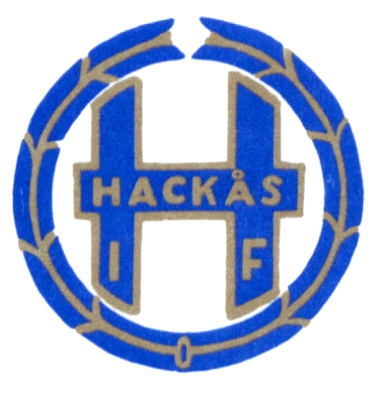 